										Проєкт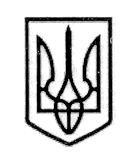 СТОРОЖИНЕЦЬКА МІСЬКА РАДА ЧЕРНІВЕЦЬКОГО РАЙОНУЧЕРНІВЕЦЬКОЇ ОБЛАСТІВИКОНАВЧИЙ КОМІТЕТР І Ш Е Н Н Я  «___»________2021 року                                                                              № _____Щодо затвердження Положення про комісію з питань захисту прав дитини Сторожинецької міської радиЧернівецького району Чернівецької областіта складу комісії 	Керуючись частиною 1 статті 52, частиною 6 статті 59 Закону України «Про місцеве самоврядування в Україні», згідно з Порядком провадження органами опіки та піклування діяльності, пов’язаної із захистом прав дитини, затвердженим постановою Кабінету Міністрів України від 24 вересня 2008 року № 866 (із змінами), у зв’язку зі змінами, які відбулись в міській раді, ВИКОНКОМ МІСЬКОЇ РАДИ ВИРІШИВ:Затвердити Положення про комісію з питань захисту прав дитини Сторожинецької міської ради Чернівецького району Чернівецької області (додаток 1) у новій редакції.Затвердити склад комісії з питань захисту прав дитини Сторожинецької міської ради Чернівецького району Чернівецької області (додаток 2) у новій редакції.Визнати таким, що втратило чинність рішення виконавчого комітету Сторожинецької міської ради від 13 червня 2017 року № 91  «Про затвердження Положення про комісію з питань захисту прав дитини та персонального складу комісії з питань захисту дитини».Контроль  за виконанням даного рішення покласти на секретаря міської ради Дмитра БОЙЧУКА.Сторожинецький міський голова                                          Ігор МАТЕЙЧУКПідготував: 		         					Маріян НИКИФОРЮКПогоджено: 		        					Дмитро БОЙЧУК				Ігор БЕЛЕНЧУК									Аурел СИРБУ					                                                														Аліна ПОБІЖАН  									Микола БАЛАНЮК									Додаток 1 до рішення 											виконкому Сторожинецької міської 									ради 									від «___»_________2021 № _______ПОЛОЖЕННЯ про комісію з питань захисту прав дитини Сторожинецької міської ради Чернівецького району Чернівецької області	 1.Комісія з питань захисту прав дитини Сторожинецької міської ради Чернівецького району Чернівецької області (далі – Комісія) є дорадчим органом, що утворюється виконавчим комітетом Сторожинецької міської ради. 	2.Комісія у своїй діяльності керується Конституцією України, Сімейним і Цивільним кодексами України, Законами України «Про місцеве самоврядування в Україні», «Про охорону дитинства», «Про забезпечення організаційно-правових умов соціального захисту дітей-сиріт та дітей, позбавлених батьківського піклування», «Про органи і служби у справах дітей та спеціальні установи для дітей», «Про освіту», «Про соціальні послуги», «Про соціальну роботу з сім’ями, дітьми та молоддю», Конвенцією ООН про права дитини, актами Президента України та Кабінету Міністрів України, іншими нормативно-правовими актами, цим Положенням. 	3.Основним завданням Комісії є сприяння забезпеченню реалізації прав дитини на життя, охорону здоров’я, освіту, соціальний захист, сімейне виховання та всебічний розвиток. 	4. Комісія відповідно до покладених на неї завдань:      1) затверджує індивідуальний план соціального захисту дитини, яка перебуває у складних життєвих обставинах, дитини-сироти та дитини, позбавленої батьківського піклування, який складається за формою, затвердженою Мінсоцполітики, членами міждисциплінарної команди із органів місцевого самоврядування, зокрема служби у справах дітей, структурних  підрозділів виконавчого органу міської ради з питань освіти, охорони здоров’я, соціального захисту населення, уповноважених підрозділів органів Національної поліції, закладів освіти, охорони здоров’я, соціального захисту населення, сільських, селищних рад об’єднаної територіальної громади (далі - уповноважені суб’єкти), контролює виконання уповноваженими суб’єктами заходів цього плану відповідно до їх компетенції, забезпечує його перегляд та коригування;	2) Розглядає питання, щодо: 	подання службою у справах дітей заяви та документів для реєстрації народження дитини, батьки якої невідомі;доцільності надання дозволу органом опіки та піклування бабі, діду, іншим родичам дитини забрати її з пологового будинку або іншого закладу охорони здоров’я, якщо цього не зробили батьки дитини;2доцільності підготовки та подання до суду позову чи висновку органу опіки та піклування про позбавлення, поновлення батьківських прав, відібрання дитини у батьків без позбавлення батьківських прав;вирішення спорів між батьками щодо визначення або зміни прізвища та імені дитини;вирішення спорів між батьками щодо визначення місця проживання дитини;вирішення спорів щодо участі одного з батьків у вихованні дитини та визначення способів такої участі;підтвердження місця проживання дитини для її тимчасового виїзду за межі України;доцільності побачення з дитиною матері, батька, які позбавлені батьківських прав;визначення форми влаштування дитини-сироти та дитини, позбавленої батьківського піклування;доцільності встановлення, припинення опіки, піклування;стану утримання і виховання дітей у сім’ях опікунів, піклувальників, прийомних сім’ях, дитячих будинках сімейного типу та виконання покладених на них обов’язків;стану збереження майна, право власності на яке або право користування яким мають діти-сироти та діти, позбавлені батьківського піклування;розгляду звернень дітей щодо неналежного виконання батьками, опікунами, піклувальниками обов’язків з виховання або щодо зловживання ними своїми правами;доцільності продовження строку перебування дитини-сироти або дитини, позбавленої батьківського піклування, у закладі охорони здоров’я, освіти, іншому закладі або установі, в яких проживають діти-сироти та діти, позбавлені батьківського піклування;надання статусу дитини, яка постраждала внаслідок воєнних дій та збройних конфліктів;забезпечення реалізації прав дитини на життя, охорону здоров’я, освіту, соціальний захист, сімейне виховання та всебічний розвиток;	надання висновків щодо доцільності чи недоцільності виселення дитини з житлового приміщення відповідно до п.п.4,5 ст.19 Сімейного кодексу України; 	надання висновків щодо доцільності чи недоцільності зняття дитини з реєстрації місця проживання, відповідно до п.п.4,5 ст.19 Сімейного кодексу України; 3	надання висновків щодо доцільності чи недоцільності визнання дитини такою, що втратила право користування житловим приміщенням, відповідно до п.п.4,5 ст.19 Сімейного кодексу України. 	3) розглядає підготовлені уповноваженими суб’єктами матеріали про стан сім’ї, яка перебуває у складних життєвих обставинах, у тому числі сім’ї, в якій батьки не виконують батьківських обов’язків (існує ризик відібрання дитини чи дитину вже відібрано у батьків без позбавлення їх батьківських прав), сім’ї, дитина з якої влаштовується до закладу інституційного догляду та виховання дітей на цілодобове перебування за заявою батьків, сім’ї, в якій вчинено домашнє насильство стосовно дітей та за участю дітей, і за результатами розгляду цих матеріалів подає уповноваженим суб’єктам рекомендації щодо доцільності:обов’язкового надання соціальних послуг особам, які не виконують батьківських обов’язків, вчинили домашнє насильство чи жорстоке поводження з дитиною;направлення (в разі потреби) батьків, які неналежно виконують батьківські обов’язки, для проходження індивідуальних корекційних програм до уповноважених суб’єктів, які відповідно до компетенції розробляють і виконують такі програми;4) розглядає питання щодо обґрунтованості обставин, за яких відсутні можливості для здобуття дитиною повної загальної середньої освіти за місцем проживання (перебування), та приймає рішення про доцільність влаштування дитини до закладу охорони здоров’я, загальної середньої освіти (у тому числі спеціальної та спеціалізованої), іншого закладу або установи (незалежно від форми власності та підпорядкування), в яких проживають діти-сироти та діти, позбавлені батьківського піклування, за заявою батьків із визначенням строку її перебування в закладі;5) розглядає питання щодо обґрунтованості наявності поважних причин, у зв’язку з якими опікун чи піклувальник несвоєчасно подали заяву для продовження виплати допомоги на дітей, над якими встановлено опіку чи піклування (поважними причинами є перебування на лікуванні, причини, через які фізично неможливо своєчасно подати заяву, або наявність об’єктивних обставин, коли опікун чи піклувальник не могли звернутися із заявою, та інші причини, визначені комісією), а також приймає рішення про доцільність виплати допомоги за минулий період.Під час ухвалення рішення про доцільність влаштування дитини до закладу охорони здоров’я, загальної середньої освіти (у тому числі спеціальної та спеціалізованої), іншого закладу або установи (незалежно від форми власності та підпорядкування), в яких проживають діти-сироти та діти, позбавлені батьківського піклування, враховується думка дитини у разі, коли вона досягла такого віку та рівня розвитку, що може її висловити;45. Комісія має право:одержувати в установленому законодавством порядку необхідну для її діяльності інформацію від органів виконавчої влади, органів місцевого самоврядування, підприємств, установ та організацій;подавати пропозиції щодо вжиття заходів до посадових осіб у разі недотримання ними вимог законодавства про захист прав дітей, у тому числі дітей-сиріт і дітей, позбавлених батьківського піклування;утворювати робочі групи, залучати до їх роботи уповноважених суб’єктів, громадські об’єднання (за згодою) для підготовки пропозицій з питань, які розглядає комісія;залучати до розв’язання актуальних проблем дітей благодійні організації, громадські об’єднання, суб’єктів підприємницької діяльності (за згодою).Комісію очолює голова виконавчого органу міської ради. Організація діяльності комісії забезпечується Службою у справах дітей Сторожинецької міської ради Чернівецького району Чернівецької області.Заступник голови виконавчого органу міської ради може виконувати повноваження заступника голови комісії.7. До складу комісії на громадських засадах входять керівники структурних підрозділів виконавчого органу міської ради з питань освіти, соціального захисту населення, служби у справах дітей, заступники керівників або представники органів Національної поліції (органів ювенальної превенції), закладів охорони здоров’я.8. Основною організаційною формою діяльності комісії є засідання, які проводяться в разі потреби, але не рідше ніж один раз на місяць.Засідання комісії є правоможним, якщо на ньому присутні не менше як дві третини загальної кількості її членів.До участі в засіданнях комісії обов’язково запрошуються повнолітні особи, стосовно яких приймається рішення або складається висновок органу опіки та піклування. Ці особи повинні бути належним чином повідомлені про час та місце проведення засідання. У разі неявки таких осіб на засідання та неповідомлення про поважні причини відсутності рішення або висновок можуть бути прийняті без їх участі на наступному засіданні комісії, про час та місце проведення якого такі особи повинні бути попередженні письмово.На засідання (за потреби) можуть запрошуватися представники підприємств, установ, організацій, а також громадяни України, іноземці та особи без громадянства, які перебувають на території України на законних підставах, що беруть безпосередню участь у розв’язанні проблем конкретної дитини, з правом дорадчого голосу, дитина, якщо вона досягла такого віку та рівня розвитку, що може висловити свою думку.5Особи, залучені до участі в засіданні комісії, зобов’язані дотримуватись принципів діяльності комісії, зокрема не розголошувати стороннім особам відомості, що стали їм відомі у зв’язку з участю у роботі комісії, і не використовувати їх у своїх інтересах або інтересах третіх осіб.9. Комісія відповідно до компетенції приймає рішення, організовує їх виконання, подає рекомендації органу опіки та піклування для прийняття відповідного рішення або підготовки висновку для подання його до суду.10. Рішення або рекомендації комісії приймаються шляхом відкритого голосування простою більшістю голосів членів комісії, присутніх на засіданні. У разі рівного розподілу голосів вирішальним є голос голови комісії. 11. Окрема думка члена комісії, який голосував проти прийняття рішення або рекомендацій, викладається у письмовій формі та додається до нього (них).12. Голова, його заступник і члени комісії беруть участь у її роботі на громадських засадах.Секретар міської ради						Дмитро БОЙЧУК6Додаток 2 до рішення 											виконкому Сторожинецької міської 									ради 									від «___»_________2021 № _______СКЛАДкомісії з питань захисту прав дитиниСторожинецької міської ради Чернівецького районуЧернівецької областіСекретар міської ради                                                             Дмитро БОЙЧУК СТОРОЖИНЕЦЬКА МІСЬКА РАДАСЛУЖБА У СПРАВАХ ДІТЕЙСТОРОЖИНЕЦЬКОЇ МІСЬКОЇ РАДИ ЧЕРНІВЕЦЬКОГО РАЙОНУ ЧЕРНІВЕЦЬКОЇ ОБЛАСТІвул. Чернівецька, 6А, м. Сторожинець, Чернівецький район, Чернівецька область, 59000,Код ЄДРПОУ 44214131, e-mail: stormr_ssd@ukr.net______________ № ______  			  Сторожинецькому міському голові 			               Ігорю МАТЕЙЧУКУ	У зв’язку зі змінами в законодавстві України та змінами, які відбулись в структурі Сторожинецької міської ради, з метою забезпечення захисту прав дітей на території Сторожинецької міської ради, а також відповідно до Регламенту роботи Сторожинецької міської ради, надсилаємо підготовлений нами проєкт рішення щодо затвердження Положення про комісію з питань захисту прав дитини Сторожинецької міської ради Чернівецького району Чернівецької області та складу комісії в нових редакціях, який пропонується розглянути на засіданні позачергової сесії  міської ради.Додатки на _____ арк. в 1 прим.Начальник                 			          		    	Маріян НИКИФОРЮКОлена Берчук Голова комісіїГолова комісіїГолова комісіїГолова Сторожинецької міської радиГолова Сторожинецької міської радиГолова Сторожинецької міської радиЗаступник голови комісіїЗаступник голови комісіїЗаступник голови комісіїПерший заступник голови Сторожинецької міської радиПерший заступник голови Сторожинецької міської радиПерший заступник голови Сторожинецької міської радиСекретар комісіїГоловний спеціаліст служби у справах дітейСторожинецької міської радиСекретар комісіїГоловний спеціаліст служби у справах дітейСторожинецької міської радиСекретар комісіїГоловний спеціаліст служби у справах дітейСторожинецької міської радиЧлени комісії:Члени комісії:Члени комісії:Начальник юридичного відділу Сторожинецької міської радиНачальник юридичного відділу Сторожинецької міської радиНачальник юридичного відділу Сторожинецької міської радиНачальник служби у справах дітей Сторожинецької міської радиНачальник служби у справах дітей Сторожинецької міської радиНачальник служби у справах дітей Сторожинецької міської радиНачальник відділу соціального захисту населення Сторожинецької міської радиНачальник відділу соціального захисту населення Сторожинецької міської радиНачальник відділу соціального захисту населення Сторожинецької міської радиНачальник відділу освіти Сторожинецької міської радиНачальник відділу освіти Сторожинецької міської радиНачальник відділу освіти Сторожинецької міської радиМедичний директор контролю якості лікування та  питань охорони материнства і дитинства КНП «Сторожинецька центральна районна лікарня»Медичний директор контролю якості лікування та  питань охорони материнства і дитинства КНП «Сторожинецька центральна районна лікарня»Медичний директор контролю якості лікування та  питань охорони материнства і дитинства КНП «Сторожинецька центральна районна лікарня»Інспектор ювенальної превенції Чернівецького районного управління поліції Головного управління Національної поліції в Чернівецькій  області (за згодою)Інспектор ювенальної превенції Чернівецького районного управління поліції Головного управління Національної поліції в Чернівецькій  області (за згодою)Інспектор ювенальної превенції Чернівецького районного управління поліції Головного управління Національної поліції в Чернівецькій  області (за згодою)